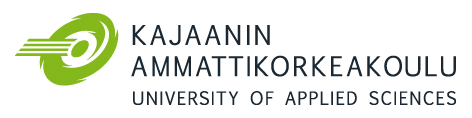 WORKING LIFE PARTNERSHIP AGREEMENTPARTIESKajaanin ammattikorkeakoulu (KAMK) OyBusiness ID no. 2553600-4Ketunpolku 3 (PO BOX 52), 87101 Kajaani xxxxCONTACT PERSONSThe parties to the agreement shall name a contact person(s) for the practical implementation of this agreement.KAMK contact person(s):	name, position			Email, telephone numberXxx contact person(s):	name, position			Email, telephone numberTARGET AND PURPOSE OF THE AGREEMENTThe purpose of key working life partnership activities is to deepen cooperation between Kajaani University of Applied Sciences and xxx. Our key working life partner activities enable us to jointly take social responsibility for the future of our region and its able practitioners.The aims of key working life partnership activity are:to focus our joint efforts on the experts of the future thus ensuring the region’s that the competence requirements of the region are also met in the futureto promote the ability of students to apply what they have learnt in practice and to offer them contacts with working life while studyingto promote graduation amongst studentsto guarantee the availability of an able workforce for xxxto maintain and reinforce the competences of xxx’s personnelto guarantee the quality of education and a work based approach in education at Kajaani University of Applied Sciencesto develop cooperation between xxx and Kajaani University of Applied Sciences in research, development and innovation activitiesTo promote internationalization in the regionIMPLEMENTATIONWorking life key partnerships shall be implemented through systematic cooperation. Annual cooperation actions shall be agreed upon in more detail during meetings convening at least once a year and attended by the contact persons. The forms of cooperation shall be agreed sufficiently in advance to determine how much time will be needed by the personnel of xxx for implementation and by Kajaani University of Applied sciences to plan teaching.Key working life partnerships can be implemented:4.1 To integrate teaching and working lifeXXX can propose commissions implemented in the form of student theses and development projects (project studies linked to courses, research and surveys) and offer students internships and practical training places. Student study visits can also take place as jointly agreed. 4.2 As recruitment cooperationXXX can present its activities to students at Kajaani University of Applied Sciences. KAMK shall support graduating students to encounter and access job vacancies at XXX. 4.3 As competence developmentXXX can engage in developing the quality of education and work based approach to education by participating in course and syllabus development. KAMK shall support xxx’s personnel competence maintenance with adult and further education provision and service operations.4.4 As research, development and innovation cooperationBy implementing joint research and development projects and innovation operations.4.5 As internationalisation cooperationXXX can engage in promoting internationalization by offering practical training places to international students. XXX’s employees are welcome to participate in Kajaani University of Applied Sciences’ internationalization operations such as friend family activities for exchange students.4.6 As cooperation between expertsCooperation between specialists and experts can be implemented by welcoming xxx’s experts to Kajaani University of Applied Sciences as visiting lecturers and with the provision of work placement periods for teaching staff at xxx by xxx.4.7 As marketing cooperationKajaani University of Applied Sciences and xxx can conduct marketing operations in cooperation to promote the availability of a competent workforce and to advance the region’s competitiveness.COSTSThe parties to the agreement shall be liable for the salary costs of their own personnel in all the activities covered herein. Liability for expenses incurred by other operations will be settled separately on a case by case basis.CONFIDENTIALITYThe parties shall not divulge each other’s business or professional secrets or other confidential secrets that come to their knowledge to third parties in the course of cooperation. Students shall be asked to sign a separate confidentiality agreement if deemed necessary.AMENDING AND CANCELLING THE AGREEMENT AND SETTLING DISPUTESAmendments and cancellation of the agreement and possible disputes therein will be handled by the Kajaani University of Applied Sciences Management Group and the Board of xxx.VALIDITY AND DURATION OF THE AGREEMENTThis agreement comes into force from the date of signing inclusively and is valid until 31.12.2019. Continuation of the agreement will be decided at the latest six months before the agreement is due to end. Two agreements - one (1) for each party - of identical content have been compiled.SIGNATURES AND NAMES IN BLOCK CAPITALSSigned in Kajaani on xx.xx.2014			__________ xx.xx.2014Kajaanin Ammattikorkeakoulu Oy	Working life key partner xxxKajaani University of Applied Sciences________________________________	________________________________Turo Kilpeläinen			xxxExecutive Director /President		xxx